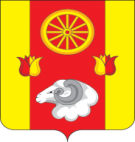 АДМИНИСТРАЦИЯ ВАЛУЕВСКОГО СЕЛЬСКОГО ПОСЕЛЕНИЯРЕМОНТНЕНСКОГО РАЙОНА РОСТОВСКОЙ ОБЛАСТИПОСТАНОВЛЕНИEс. Валуевка			                  № 85                                   11.11.2019 г.Об изменении адресов        В соответствии с постановлением администрации Валуевского сельского поселения от 17.12.2015г. №113 «Об утверждении Административного регламента о предоставлении муниципальной услуги «Присвоение, изменение и аннулирование адреса объекта адресации».                                             ПОСТАНОВЛЯЮ: Земельному участку с кадастровым номером 61:32:0020101:1459, площадью – 3250кв. м. из категории «земли населенных пунктов» с видом разрешенного использования  «ведение личного подсобного хозяйства», расположенного: по адресу: Ростовская область, Ремонтненский район, с. Валуевка, ул. Горяинова, присвоить адрес: Ростовская область, Ремонтненский район, с.Валуевка, ул. Горяинова, 45. Земельному участку с кадастровым номером 61:32:0020101:1460 площадью – 119кв.м. из категории «земли населенных пунктов» с видом разрешенного использования «для размещения магазина» расположенный по адресу: Ростовская область, Ремонтненский район, с.Валуевка, ул. Горяинова, присвоить адрес: Ростовская область, Ремонтненский район, с. Валуевка, ул. Горяинова, 45а.Нежилому зданию с кадастровым номером 61:32:0020101:1298 площадью – 40,4кв. м. изменить адрес с: Ростовская область, Ремонтненский район, с.Валуевка, ул. Горяинова, д.45 на Ростовская область, Ремонтненский район, с.Валуевка, ул. Горяинова, д. 45а.  Внести соответствующие изменения в адресный реестр.Настоящее постановление опубликовать (обнародовать) на официальном сайте Администрации Валуевского сельского поселения.Контроль за выполнением постановления оставляю за собой.  Глава Валуевского сельского поселения                                                  В.И. Гетманский